Госжилинспекция обязала управляющую компанию провести ремонт подъездов после проведения капитального ремонта Госжилинспекцией проведены проверки по вопросам технического состояния объектов (элементов) общего имущества многоквартирных домов, в которых проводился капитальный ремонт в 2014 - 2015 годах.В ходе проведения  проверки установлено, что в д. 4 по ул. К.Маркса, г. Данкова, где проводился капитальный ремонт дома, не выполнен ремонт подъездов. 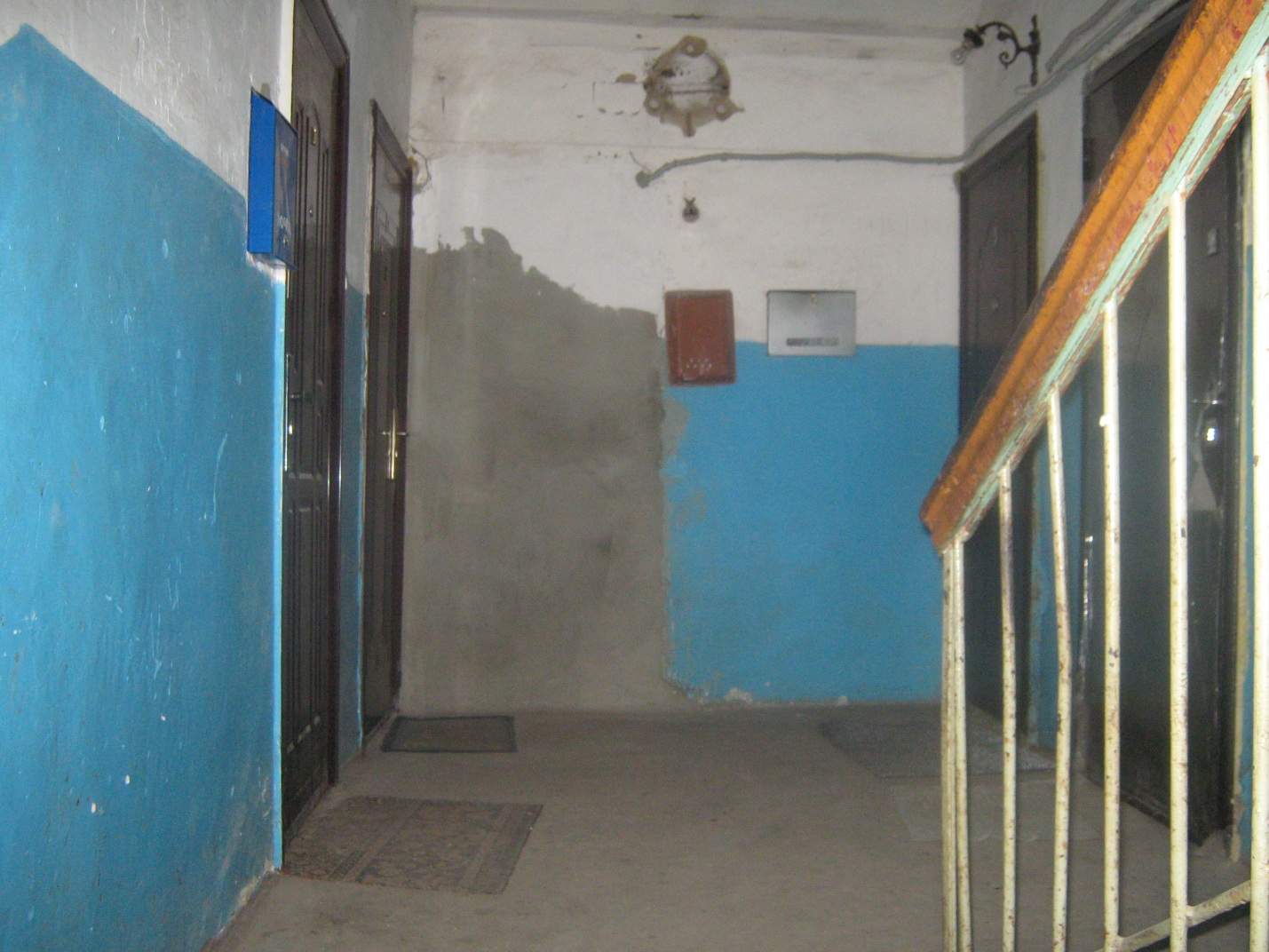 По результатам проверки управляющей компании ООО  «РКС»   было выдано предписание о проведении работ по ремонту подъездов.    При проведении проверки исполнения предписания установлено, что вышеуказанное предписание исполнено в полном объеме. ООО «РКС» проведен ремонт подъездов.Всего Госжилинспекцией за 2016 - 2017 годы выдано 47 предписаний в отношении управляющих компаний Липецкой области о проведении текущего ремонта подъездов после проведения капитального ремонта домов.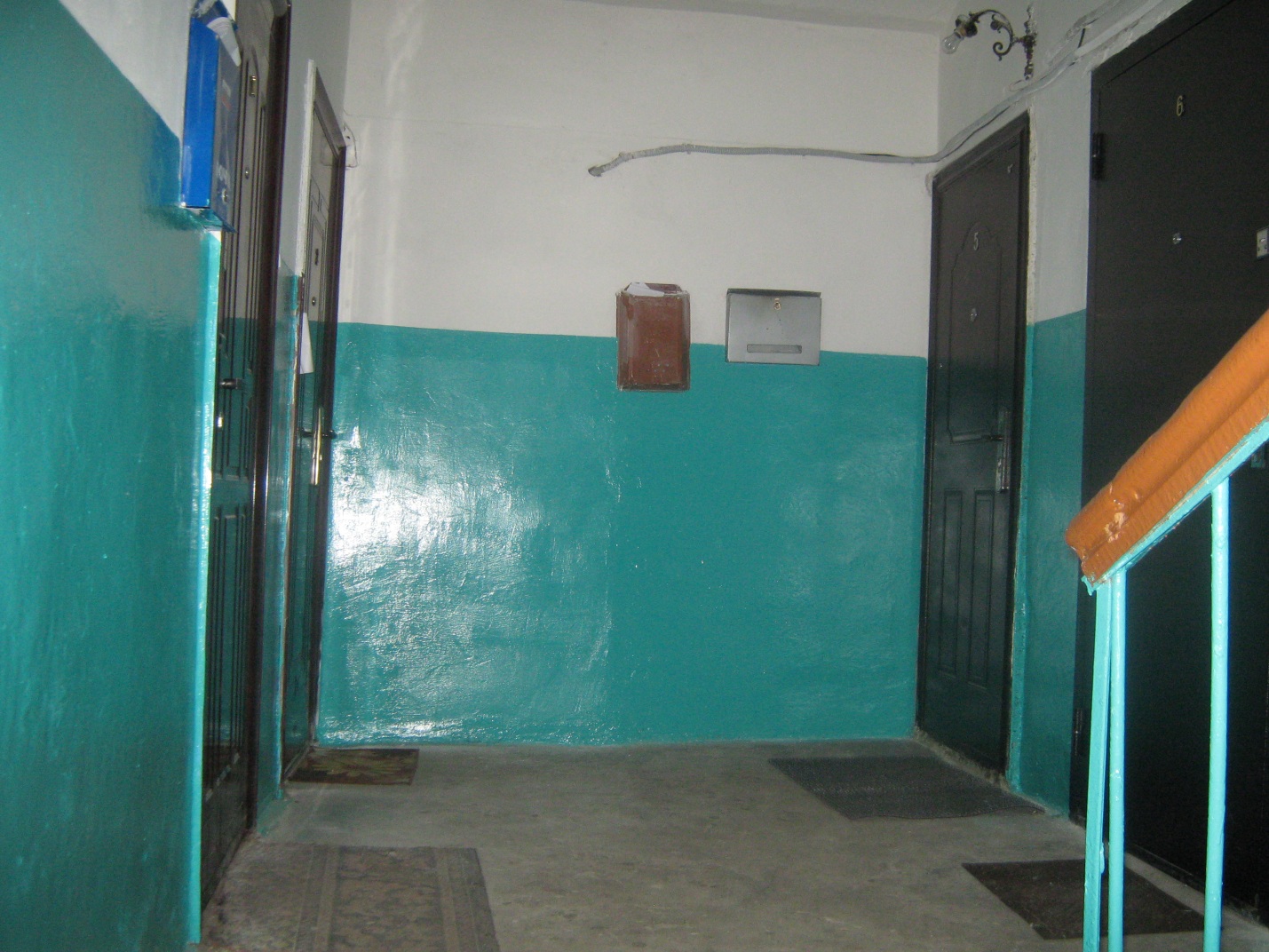 